Tuky Pracovní list je určen pro žáky středních a základních škol. Žáci se jednak seznámí se základními vlastnostmi tuků, jednak se přesvědčí o velkém množství energie obsažené v tucích.Pokus: Vznik energie spálením tuku________________________________________________________Vysvětlete, co to je tuk a jakým způsobem vzniká. Doplňte schéma.……………………………………………………………………………………………………………………………………………………………………………………………………………………Popište pokus. Jakým způsobem je dokázáno, že tuky obsahují velké množství energie?……………………………………………………………………………………………………………………………………………………………………………………………………………………Přiřaďte, co k sobě patří.kravské mléko		1. sádloskot				2. másloprase				3. olejslunečnice			4. lůjVysvětlete proces zmýdelnění, doplňte schéma.……………………………………………………………………………………………………………………………………………………………………………………………………………………Co jsem se touto aktivitou naučil(a):………………………………………………………………………………………………………………………………………………………………………………………………………………………………………………………………………………………………………………………………………Autor: Zora Knoppová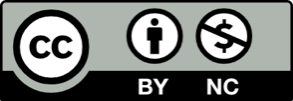 Toto dílo je licencováno pod licencí Creative Commons [CC BY-NC 4.0]. Licenční podmínky navštivte na adrese [https://creativecommons.org/choose/?lang=cs].++++